NÁRODNÁ RADA SLOVENSKEJ REPUBLIKYIII. volebné obdobieČíslo: 1823/2005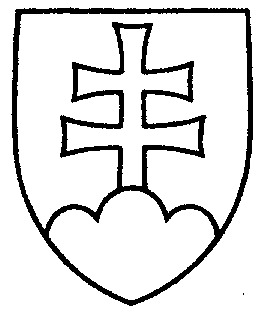 2072UZNESENIENÁRODNEJ RADY SLOVENSKEJ REPUBLIKYz 31. januára 2006k návrhu skupiny poslancov Národnej rady Slovenskej republiky na vydanie zákona o čiastočnom odškodnení vkladateľov do nebankových subjektov (tlač 1428) – prvé čítanie	Národná rada Slovenskej republikyr o z h o d l a,  ž e        prerokuje uvedený návrh zákona v druhom čítaní;p r i d e ľ u j etento návrh zákona na prerokovanieÚstavnoprávnemu výboru Národnej rady Slovenskej republikyVýboru Národnej rady Slovenskej republiky pre financie, rozpočet a menu aVýboru Národnej rady Slovenskej republiky pre ľudské práva, národnosti a postavenie žien;u r č u j eako gestorský Výbor Národnej rady Slovenskej republiky pre financie, rozpočet a menu a lehotu na jeho prerokovanie v druhom čítaní vo výboroch do 30 dní
a v gestorskom výbore do 31 dní od jeho prerokovania v prvom čítaní na schôdzi Národnej rady Slovenskej republiky.        v z. Béla  B u g á r   v. r.predsedaNárodnej rady Slovenskej republikyOverovatelia:Zoltán  H o r v á t h   v. r.Igor  F e d e r i č   v. r.